Unit 2 Exam Revision Part 1Abiotic Cycles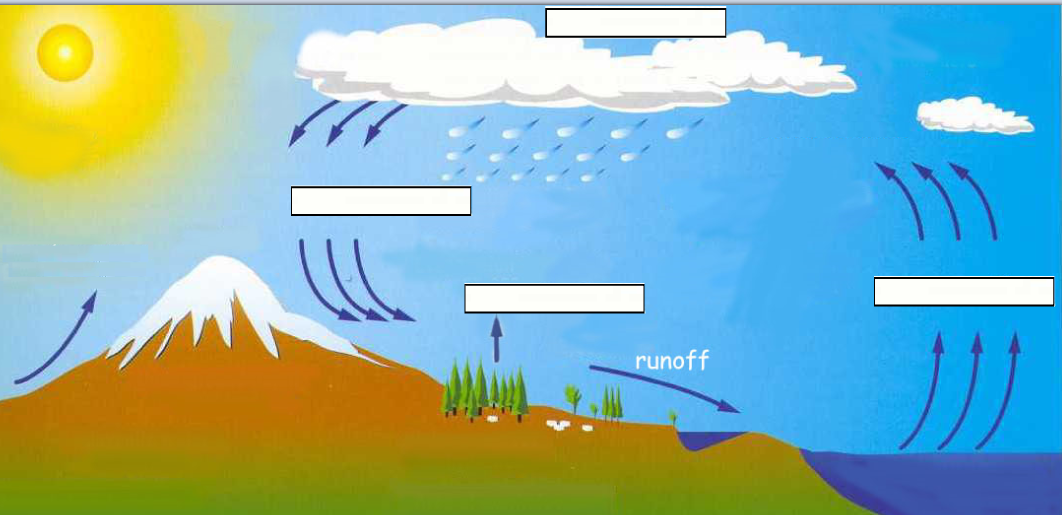 What Cycle is it?Explain what is occurring here? ______________________________________________________________________________________________________________________________________________________________________________________________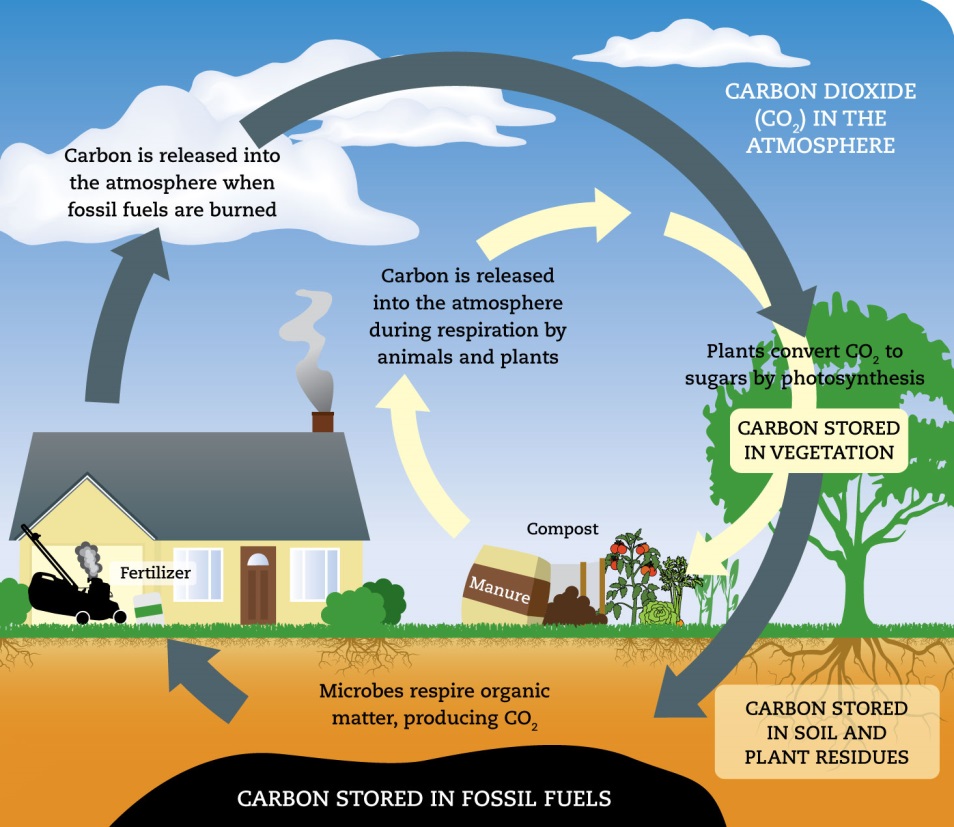 Using this Diagram Explain the Carbon Cycle________________________________________________________________________________________________________________________________________________________________________________________________________________________________________________________________________________________________________Discuss where a Biotic and Abiotic component would have an interaction together in a natural environment._____________________________________________________________________________________________________________________________________________________________________________________________________________________________________________________________________________________________Natural ChangesWhat is an Indigenous activity which altered the natural environment?________________________________________________________________ What are some of the ways the natural environment was altered as a result of this activity?________________________________________________________________ ________________________________________________________________ ________________________________________________________________ ________________________________________________________________ OutdoorEnvironmentExample ofSpecific Locationwithin VictoriaRainfallCommon FaunaCommon FloraBioticAbioticNatural ChangeEffect on the EnvironmentEffect on your participation within that environmentShort or Long Term